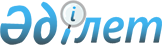 О предоставлении подъемного пособия и социальной поддержки для приобретения или строительства жилья специалистам в области здравоохранения, образования, социального обеспечения, культуры, спорта и агропромышленного комплекса, прибывшим для работы и проживания в сельские населенные пункты Акжарского района в 2020 годуРешение Акжарского районного маслихата Северо-Казахстанской области от 6 января 2020 года № 51-7. Зарегистрировано Департаментом юстиции Северо-Казахстанской области 9 января 2020 года № 5815
      В соответствии пунктом 8 статьи 18 Закона Республики Казахстан от 8 июля 2005 года "О государственном регулировании развития агропромышленного комплекса и сельских территорий", постановлением Правительства Республики Казахстан от 18 февраля 2009 года № 183 "Об определении размеров предоставления мер социальной поддержки специалистам в области здравоохранения, образования, социального обеспечения, культуры, спорта и агропромышленного комплекса, прибывшим для работы и проживания в сельские населенные пункты", приказа Министра национальной экономики Республики Казахстан от 6 ноября 2014 года № 72 "Об утверждении Правил предоставления мер социальной поддержки специалистам в области здравоохранения, образования, социального обеспечения, культуры, спорта и агропромышленного комплекса, прибывшим для работы и проживания в сельские населенные пункты" Акжарский районный маслихат РЕШИЛ:
      1. С учетом потребности, заявленной акимом Акжарского района, специалистам в области здравоохранения, образования, социального обеспечения, культуры, спорта и агропромышленного комплекса, прибывшим для работы и проживания в сельские населенные пункты Акжарского района, предоставить:
      1) подъемное пособие в сумме, равной стократному месячному расчетному показателю;
      2) социальную поддержку для приобретения или строительства жилья - бюджетный кредит в сумме, не превышающей одну тысячу пятисоткратного размера месячного расчетного показателя.
      2. Действие пункта 1 настоящего решения распространяется на ветеринарных специалистов ветеринарных пунктов, осуществляющих деятельность в области ветеринарии.
      3. Настоящее решение вводится в действие по истечении десяти календарных дней после дня его первого официального опубликования.
					© 2012. РГП на ПХВ «Институт законодательства и правовой информации Республики Казахстан» Министерства юстиции Республики Казахстан
				
      Председатель сессии 
Акжарского районного 
маслихата 

А.Копеев

      Секретарь Акжарского 
районного маслихата 

А.Хоршат
